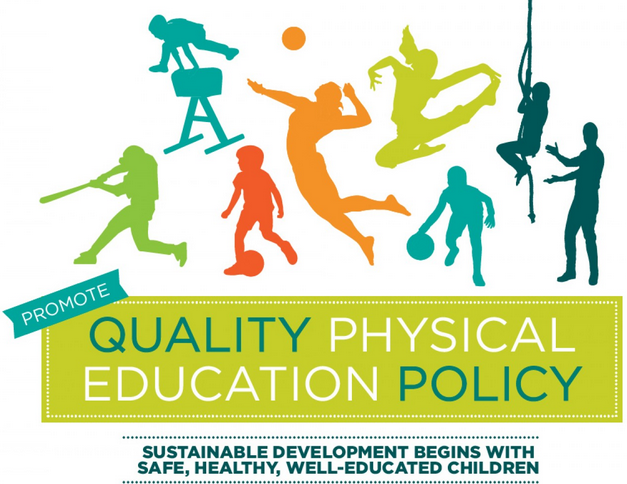 Grassroots stakeholders’ consultations Sub-GroupsGroupInclusionTeacher Training/UniversitiesPolicy CollaborationResearchPE & CommunityTaskPlease refer to Guidelines for Policy-Makers pages 32 to 41 with a checklist to eliminate barriers to inclusion page 41. Please refer to Guidelines for Policy-Makers pages 50-53 with checklist to improve teacher education, supply and development on page 53. 1. Critical evaluation and harmonization of relevant existing policies, links and gaps between various ministries and policies: School Policy, Health Policy, Sports Policy, Youth Policy and Child Policy.  2. Institutional capacity assessment, analysis of SWOTs, policy priorities, and policy alternatives.1. To develop plans for conducting research on PE to contextualize the content/methods of teaching PE in school.2. Collaborating of research in higher learning institutions to fill the knowledge gaps in the industry (Ministries).Please refer to Guidelines for Policy-Makers pages 42-48 with checklist to improve policy and practice on page 48. Strategize on PE in schools and Community sports partnerships: how to link PE and community sports and use community and schools facilities to encourage PE and Sport beyond the School day.MembersMr. T. NdonyoMr. S. Kapilima Mr. W. SikapandaMr. N. Banda.Ms. M. MwabaMr. S. MwanangombeMs. Thanseka sokoMr. L. MalamboMr. SiyangaMrs. MoongaMr. KapansaCpt. MutitiMr. S. MayambaMr. C. ChilesheMs. M NedziweMr. Emmanuel MaliMr. C. Chileshe Ms. Besa ChibweMajor KaongaMr. Oswell NalacindaDr. Andrew MutoboMr. M. KalimaMr. MwangoMs. Thandeka SokoMrs. MusakulaMr. N. BandaMinistry of Health? Ministry of Youth?Dr. Andrew MutoboMr. S. MayambaMr. YumbeMr. MulengaMr. F. MushinduMr. C. Chileshe Mr. MalangaMr. C ChamaMr. E. ChandaMr. Muyale.